KLASA: UP/I 361-03/19-06/274URBROJ: 2170/1-03-05/1-20-25Mali Lošinj, 24. rujna 2020. Primorsko-goranska županija, Upravni odjel za prostorno uređenje, graditeljstvo i zaštitu okoliša, Ispostava u Malom Lošinju, na temelju članka 101. stavka 2. Zakona o gradnji („Narodne novine“ broj 153/13, 20/17, 39/19, 125/19) povodom zahtjeva kojeg je podnio investitor TD „VODOOPSKRBA I ODVODNJA CRES LOŠINJ“ d.o.o.  Cres, Turion 20/A, OIB: 55232800223, za izdavanje građevinske dozvole, izdaje G R A Đ E V I N S K U   D O Z V O L UDozvoljava se investitoru TD „VODOOPSKRBA I ODVODNJA CRES LOŠINJ“ d.o.o.  Cres, Turion 20/A, OIB: 55232800223, izgradnja odvodnje naselja ĆUNSKI, na dijelu k.č. 178/2, 179, 181, 314, 315, 331, 346, 348, 349, 350, 362, 363, 364, 373, 577, 11240, 11241, 11245, 11246, 11248, 11250, sve k.o. Ćunski i č.zgr. 36, 37, 144, 159, 271, sve k.o. Ćunski, građevine infrastrukturne namjene, 2.a skupine, na području Grada Malog Lošinja, naselje Ćunski, u Primorsko goranskoj županiji, u skladu sa Glavnim projektom zajedničke oznake 218/2018, koji je ovjerio glavni projektant Nataša Todorić Rex, dipl.ing.građ., broj ovlaštenja G 3084, iz društva „HIDROPROJEKT-ING“ d.o.o. iz Zagreba, Draškovićeva 35/1, koji je sastavni dio ove građevinske dozvole, a sastoji se od ukupno tri mapa i dva elaborata:1. 	MAPA 1/3 – Građevinski projekt odvodnja naselja Ćunski - uvodna mapa, broj projekta: 218-1/2018 od listopada 2019. godine, zajedničke oznake projekta: 218/2018, koji je ovjerio glavni projektant, Nataša Todorić Rex, dipl.ing.građ., broj ovlaštenja G 3084, iz društva „HIDROPROJEKT-ING“ d.o.o. iz Zagreba, Draškovićeva 35/1;2. 	MAPA 2.1/3 – Građevinski projekt i projekt ugradnje opreme- tekstualni dio, odvodnja naselja Ćunski, broj projekta: 218-1/2018 od listopada 2019. godine, zajedničke oznake projekta: 218/2018, koji je ovjerio projektant građevinskog dijela, Nataša Todorić Rex, dipl.ing.građ., broj ovlaštenja G 3084, i projektant konstrukcije, Antonija Kolić, mag.ing.aedif., broj ovlaštenja G 5861, iz društva „HIDROPROJEKT-ING“ d.o.o. iz Zagreba, Draškovićeva 35/1;3. 	MAPA 2.2/3 – Građevinski projekt i projekt ugradnje opreme- nacrtna dokumentacija, odvodnja naselja Ćunski, broj projekta: 218-1/2018 od listopada 2019. godine, zajedničke oznake projekta: 218/2018, koji je ovjerio projektant građevinskog dijela, Nataša Todorić Rex, dipl.ing.građ., broj ovlaštenja G 3084, i projektant konstrukcije, Antonija Kolić, mag.ing.aedif., broj ovlaštenja G 5861, iz društva „HIDROPROJEKT-ING“ d.o.o. iz Zagreba, Draškovićeva 35/1;4. MAPA 2.3/3 – Građevinski projekt i projekt ugradnje opreme – izvadak – položaj EKI na području zahvata, odvodnja naselja Ćunski, broj projekta: 218-1/2018 od lipnja 2020. godine, zajedničke oznake projekta: 218/2018, koji je ovjerio glavni projektant, Nataša Todorić Rex, dipl.ing.građ., broj ovlaštenja G 3084,  iz društva „HIDROPROJEKT-ING“ d.o.o. iz Zagreba, Draškovićeva 35/1;4. MAPA 3/3 – Elektrotehnički projekt – elektroinstalacija i automatika kanalizacijske crpne stanice ĆUNSKI, broj projekta: 23/2019-GP od listopada 2019. godine, zajedničke oznake projekta: 218/2019, koji je ovjerio projektant, Marjana Ivković, dipl.ing.el., broj ovlaštenja E 105, iz društva „I.M.EL“ d.o.o. iz Rijeke, Zdravka Kučića 37;te priloga Glavnom projektu:Geodetska podloga, broj elaborata: 212/II-18 od listopada 2019. godine, izrađena po ovlaštenom inženjeru geodezije, Vesna Stilinović, dipl.ing.geod., broj ovlaštenja Geo 605, iz društva „GEO-VV“ d.o.o. iz Rijeke, J. Dobrile 2, ovjerena od strane Državne geodetske uprave, Područnog ureda za katastar Rijeka, Odjela za katastar nekretnina Mali Lošinj, potvrdom KLASA: 936-03/19-02/5, URBROJ: 541-17-07/1-20-2, od 11. veljače 2020.godine;Elaborat zaštite od požara, oznaka projekta: 218-1P/2018 od listopada 2019. godine, zajedničke oznake projekta 218/2018, koji je ovjerila ovlaštena osoba, Jadranka Pavletić, dipl.ing.građ., upisni broj 179, iz društva „HIDROPROJEKT-ING“ d.o.o. iz Zagreba, Draškovićeva 35/1.Ova dozvola prestaje važiti ako investitor ne pristupi građenju u roku od tri godine od dana pravomoćnosti iste.Investitor je dužan ovom tijelu prijaviti početak građenja najkasnije osam dana prije početka građenja.Važenje građevinske dozvole produžuje se na zahtjev investitora jednom za tri  godine ako se nisu promijenili uvjeti za provedbu zahvata u prostoru određeni prostornim planom, odnosno lokacijskom dozvolom u skladu s kojima je građevinska dozvola izdana.  O b r a z l o ž e nj eInvestitor, trgovačko društvo „Vodoopskrba i odvodnja Cres Lošinj“ d.o.o. iz  Cresa, Turion 20/A, OIB: 55232800223, je zatražio podneskom zaprimljenim dana  21. studenog 2019. godine izdavanje građevinske dozvole za zahvat u prostoru: izgradnja odvodnje naselja ĆUNSKI, na dijelu k.č. 178/2, 179, 181, 314, 315, 331, 346, 348, 349, 350, 362, 363, 364, 373, 577, 11240, 11241, 11245, 11246, 11248, 11250, sve k.o. Ćunski i č.zgr. 36, 37, 144, 159, 271, sve k.o. Ćunski, građevine infrastrukturne namjene, 2.a skupine, na području grada Malog Lošinja u Primorsko goranskoj županiji, u skladu sa Glavnim projektom zajedničke oznake 218/2018, iz točke I. izreke ove dozvole.Infrastrukturna građevina za koju se izdaje građevinska dozvola, dio je cjeline SUSTAVA ODVODNJE OTPADNIH VODA AGLOMERACIJE CRES, MARTINŠĆICA, MALI LOŠINJ I VELI LOŠINJ za prijavu izgradnje vodno-komunalne infrastrukture za sufinanciranje od strane EU.Zahvat u prostoru obuhvaća izgradnju kanalizacijskog gravitacijskog kolektora u ukupnoj dužini od cca 2413 m, tlačnog kanalizacijskog cjevovoda u ukupnoj dužini od cca 88 m te rekonstrukciju/nadogradnju vodoopskrbne mreže u ukupnoj dužini od cca 1972 m.Objekti koji se grade u sustavu su: Crpna stanica ĆUNSKI, ukopana lokalna crpna stanica koja prikuplja otpadne vode gravitirajućeg južnog dijela naselja Ćunski. Prikupljene otpadne vode će iz CS ĆUNSKI pripadajućim tlačnim cjevovodom biti transportirane do glavnog gravitacijskog kolektora te, nadalje na kanalizaciju Ćunski-Poljana.Crpna stanica ĆUNSKI složena je od crpnog zdenca i zasunske komore, a obuhvaća dvije jednake kanalizacijske crpke (režim rada 1+1), cijevni razvod te pripadajuće fazonske komade i armature. U spis je priložena zakonom  propisana dokumentacija i to:  Tri primjerka glavnog projekta iz točke I. izreke građevinske dozvole.Izjava glavnog projektanta da je Glavni projekt izrađen u skladu sa uvjetima određenim Lokacijskom dozvolom, Klasa: UP/I 350-05/17-03/12, Urbroj: 2170/1-03-05/1-18-13 od 31. srpnja 2018. godine, pravomoćna od 14. rujna 2018. godine, izdanom po Primorsko-goranskoj županiji, Upravnom odjelu za prostorno uređenje, graditeljstvo i zaštitu okoliša, Ispostava u Malom Lošinju, Rješenjem o 1. izmjeni i dopuni lokacijske dozvole, Klasa: UP/I 350-05/19-04/1, Urbroj: 2170/1-03-05/10-19-9 od 06. rujna 2019. godine, pravomoćno od 1. listopada 2019. godine izdanom po Primorsko-goranskoj županiji, Upravnom odjelu za prostorno uređenje, graditeljstvo i zaštitu okoliša, Ispostava u Malom Lošinju, sa Zakonom o gradnji (NN 153/13, 20/17, 39/19), te odredbama posebnih zakona i propisa, da je projekt usklađen s Prostornim planom uređenja Grada Malog Lošinja ("Službene  novine Primorsko - goranske županije", br. 13/08, 13/12, 26/13, 5/14, 42/14, 25/15, 32/15, 37/15 i 32/16) te da su dijelovi dokumentacije i svi elaborati međusobno usklađeni.Izvod iz katastarskog plana, za k.č. 315 k.o. Ćunski, izdan od Državne geodetske uprave, Područnog ureda za katastar Rijeka, Odjela za katastar nekretnina Mali Lošinj, Klasa: 935-06/19-01/455, Urbroj: 541-17-07/3-19-2, od 26. studenog 2019. godine, za parcelu na kojoj se planira CS ĆUNSKI, kao dokaz da je građevna čestica formirana.Potvrde glavnog projekta javnopravnih tijela u smislu odredbe članka 88. Zakona o gradnji i to: Potvrda usklađenosti glavnog projekta, Klasa: 361-03/20-04/1536, Urbroj: 376-05-3-20-02 od 3. kolovoza 2020. godine, izdana od Hrvatske regulatorne agencije za mrežne djelatnosti (HAKOM), Zagreb Potvrda glavnog projekta, broj: 401200104/1230/20 DG od 24. siječnja 2020. godine izdana od „HEP-ODS“ d.o.o., Elektroprimorje RijekaPotvrda glavnog projekta, S-1/20, Klasa: 700/20-07/45, Urbroj: 3-001-002-01/RŠ-19-02 od 23. siječnja 2020. godine izdana od „HOPS“ d.o.o., Prijenosno područje RijekaPotvrda, Klasa: 540-02/20-03/560, Urbroj: 443-02-02-4/3-20-2 od 22. siječnja 2020. godine, izdana od Državnog inspektorata, Rijeka Potvrda na glavni projekt, broj: VIO-03/20-9/2-I od 22. siječnja 2020. godine, izdane od „Vodoopskrba i odvodnja Cres Lošinj“ d.o.o., Cres Vodopravna potvrda, Klasa: 325-01/20-17/0000143, Urbroj: 374-23-1-20-2 od 31. siječnja 2020. godine, izdana od Hrvatskih voda, VGO za slivove sjevernog Jadrana, RijekaPotvrda glavnog projekta, Klasa: 340-09/20-07/17, Urbroj: 345-930-931/622-20-02 od 24. siječnja 2020. godine, izdana od Hrvatske ceste d.o.o., Sektora za održavanje i promet, Poslovne jedinice RijekaPotvrda, Klasa: 214-02/20-04/101, Urbroj: 511-01-375-20-2-SAK od 03. veljače 2020. godine, izdana od Ministarstva unutarnjih poslova, Ravnateljstva civilne zaštite, Područnog ureda civilne zaštite Rijeka, Službe inspekcijskih poslovaMišljenje/potvrda, Klasa: 350-05/20-01/04, Urbroj: 376-05-01-20-2 od 24. siječnja 2020. godine, izdana od Hrvatske agencije za civilno zrakoplovstvo, ZagrebDokaz pravnog interesa za izdavanje građevinske dozvole, i to:Prijedlog za nepotpuno izvlaštenje nekretnine k.č. 314, 178, 179 i 181, sve k.o. Ćunski, podnesen 14. lipnja 2019. godine u Ured državne uprave PGŽ, Služba za imovinsko-pravne poslove, Ispostava Mali Lošinj;Ugovor o pravu služnosti komunalne infrastrukture za č.zgr. 271 k.o. Ćunski , broj: VIO-12/19-10/1-I od 14. veljače 2019. godine, sklopljen između Župne crkve Sv. Nikole, Ćunski  i investitora Vodoopskrba i odvodnja Cres Lošinj d.o.o.;Ugovor o pravu služnosti komunalne infrastrukture za k.č.  362 k.o. Ćunski , broj: VIO-12/19-22/3-I od 23. rujna 2019. godine, sklopljen između Kokalj Romana  i investitora Vodoopskrba i odvodnja Cres Lošinj d.o.o.;Ugovor o pravu služnosti komunalne infrastrukture za k.č.  362 k.o. Ćunski , broj: VIO-12/19-21/3-I od 23. rujna 2019. godine, sklopljen između Kokalj Filipa  i investitora Vodoopskrba i odvodnja Cres Lošinj d.o.o.;Ugovor o pravu služnosti komunalne infrastrukture za k.č.  362 k.o. Ćunski , broj: VIO-12/19-24/3-I od 23. rujna 2019. godine, sklopljen između Kokalj Roberta  i investitora Vodoopskrba i odvodnja Cres Lošinj d.o.o.;Ugovor o pravu služnosti komunalne infrastrukture za k.č.  362 k.o. Ćunski , broj: VIO-12/19-23/3-I od 23. rujna 2019. godine, sklopljen između Štok Manice  i investitora Vodoopskrba i odvodnja Cres Lošinj d.o.o.;Ugovor o pravu služnosti komunalne infrastrukture za k.č.  363 i 364 k.o. Ćunski , broj: VIO-12/19-25/2-I od 23. rujna 2019. godine, sklopljen između Šafar Maje  i investitora Vodoopskrba i odvodnja Cres Lošinj d.o.o.;Ugovor o osnivanju prava služnosti za  č.zgr. 37, 144 i 159, sve k.o. Ćunski i k.č. 331, 577, 346, 348, 349, 350, 373, 11240, 11241, 11245, 11246, 11248, 11250, sve k.o. Ćunski, Klasa: 944-17/18-01/13, Urbroj: 2213/01-01-18-4 od 22. studenog 2018. godine, sklopljen između Grada Malog Lošinja i investitora Vodoopskrba i odvodnja Cres Lošinj d.o.o.;Suglasnost Hrvatske ceste d.o.o., Klasa: 340-09/18-10/520, Urbroj: 345-700-720/310-19-06/JA od 28. svibnja 2019. godine, za radove na izgradnji predmetne građevine na dijelu č.zgr. 36, č.zgr. 37 i k.č. 11240, sve k.o. Ćunski, koje u naravi predstavljaju dio državne ceste DC 100 koja je u nadležnosti upravljanja Hrvatskih cesta d.o.o.;Izvadak iz zemljišne knjige, za k.č. 315 k.o. Ćunski, izdan od Općinskog suda u Rijeci, Zemljišnoknjižnog odjela Mali Lošinj, br. ZK uloška: 2377, od 12. studenog 2019. godine, za parcelu na kojoj se planira CS ĆUNSKI, koji potvrđuje da je Vodoopskrba i odvodnja Cres Lošinj d.o.o. jedini vlasnik navedene katastarske čestice.Zahtjev je osnovan.U postupku izdavanja građevinske dozvole utvrđeno je sljedeće:U spis je priložena propisana dokumentacija iz odredbe članka 108. stavka 2. Zakona o gradnji.Priložene su propisane potvrde glavnog projekta javnopravnih tijela.Glavni projekt iz točke 1. izreke ove dozvole izradile su ovlaštene osobe,  izrađen je na način koji osigurava njegovu jedinstvenost s obzirom na građevinu za koju je izrađen, izrađen na način da je onemogućena promjena njegova sadržaja odnosno zamjena njegovih dijelova te sa sadržajem i elementima glavnog projekta sukladno odredbama članaka 64. do 73. Zakona o gradnji.Strankama u postupku omogućeno je javnim pozivom da izvrše uvid u spis predmeta, prema odredbi članka 116. stavak 2. Zakona o gradnji, o čemu je sačinjen zapisnik koji prileže spisu.  Prije zakazanog uvida pismeno se očitovala Nikolina Janeković iz Ćunskog, koja nije stranka u postupku, te navela da je zatražila očitovanje od Vodoopskrbe i odvodnje Cres Lošinj d.o.o. Cres zašto nije predviđena kanalizacija te vodovod do njene obiteljske kuće izgrađene na k.č. 426, 424 i 429 sve u k.o. Ćunski na što je dobila odgovor da zbog pada terena prema objektu nije moguće izvesti gravitacijski cjevovod, odnosno nije moguće spajanje bez crpne stanice, a koja nije predviđena glavnim projektom, te s obzirom na navedeno, predlažu da se tokom gradnje prema projektu „odvodnja naselja Ćunski“ na terenu definira adekvatno rješenje (eventualno produljenje gravitacijskog kanalizacijskog cjevovoda do najbliže točke objekta). Na zapisnik urbroj: 2170/1-03-05/1-20-16a 4. lipnja 2020. godine opunomoćenik investitora Tanja Ćelap izjavljuje da ostaju pri očitovanju koje su poslali gđi Janeković putem mail-a od 24. ožujka 2020. godine. Na uvid u spis  zakazan za dan 01. lipnja 2020. godine, odazvali su se: Tanja Ćelap, predstavnik investitora, voditelj projekata i Mara Đapić, Ćunski 90, Ćunski. Nakon uvida u predmetni glavni projekt, zaključeno je kako je stranka suglasna sa navedenim zahvatom. Ostale stranke u postupku se, iako uredno pozvane, pozivu nisu odazvale na uvid u spis predmeta u vrijeme uvida, a ni u roku od osam dana od dana određenog u pozivu sukladno članku 119. stavku 3. Zakona o gradnji. S obzirom na navedeno smatra se da je strankama pružena mogućnost uvida u spis predmeta.Slijedom iznesenoga postupalo se prema odredbi članka 111. Zakona o gradnji, te je odlučeno kao u izreci. Upravna pristojba za opću pristojbu, prema tarifnom broju 1. Uredbe o tarifi upravnih pristojbi („Narodne novine broj“ broj 8/17, 37/17, 129/17), plaćena je u iznosu 70,00 kuna državnim biljezima emisije Republike Hrvatske, koji su zalijepljeni na podnesku i poništeni pečatom ovoga tijela.Upravna pristojba za izdavanje građevinske dozvole  prema Tar. br. 51. stavak 1. točka 1. Tarife upravnih pristojbi koja je sastavni dio Uredbe o tarifi upravnih pristojbi („Narodne novine broj“ broj 8/17, 37/17, 129/17), uplaćena je u iznosu od 12.000,00 kuna, na račun Primorsko goranske Županije-broj računa-IBAN:HR7424020061800008005, model: HR68.UPUTA O PRAVNOM LIJEKU:Protiv ovog rješenja može se izjaviti žalba Ministarstvu graditeljstva i prostornoga uređenja, Zagreb, Ulica Republike Austrije 20, u roku od 15 dana od dana primitka rješenja. Žalba se predaje neposredno ili putem pošte preporučeno Primorsko-goranskoj županiji, Upravnom odjelu za graditeljstvo i zaštitu okoliša, Ispostava Mali Lošinj, Riva lošinjskih kapetana 7, a može se izjaviti i usmeno na zapisnik kod ovog tijela.Upravna pristojba na žalbu plaća se prema Zakonu o upravnim pristojbama („Narodne novine“ br. 115/16) u iznosu od 35,00 kuna, a prema Tarifnom broju 3. Uredbe o tarifi upravnih pristojbi („Narodne novine“ br. 8/17, 37/17, 129/17).  Stranka se može odreći prava na žalbu u pisanom obliku ili usmeno na zapisnik, od dana primitka prvostupanjskog rješenja do isteka roka za izjavljivanje žalbe.                                                                               Stranka može odustati od žalbe sve do otpreme rješenja o žalbi. Protiv ovog rješenja može se izjaviti žalba Ministarstvu graditeljstva i prostornoga uređenja, Zagreb, Ulica Republike Austrije 20, u roku od 15 dana od dana primitka rješenja.Voditeljica ispostave                                                                        Almedina Hasić, dipl. iur.DOSTAVITI:VODOOPSKRBA I ODVODNJA CRES LOŠINJ d.o.o. Cres, Turion 20/A, Mara Đapić, Ćunski, Ćunski 90, Nikolina Janeković, Ćunski, Ćunski 126a,Strankama koje se nisu odazvale objavom na Oglasnoj ploči ovog Upravnog odjelaSpis, ovdje Na znanje: Grad Mali Lošinj, Riva lošinjskih kapetana 7, Mali LošinjNA ZNANJE (po izvršnosti):Hrvatske vode, Vodnogospodarska ispostava za slivno područje Kvarnersko   primorje i otoci, Verdijeva 6/IV, Rijeka, radi naplate vodnog doprinosa,Grad Mali Lošinj, Riva lošinjskih kapetana 7, Mali Lošinj, radi naplate komunalnog doprinosaOBJAVA: Na mrežnim stranicama ovoga Upravnoga tijela, sukladno članku 120. stavak 4. Zakona o gradnji, u trajanju od najmanje 30 dana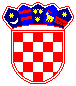 REPUBLIKA HRVATSKA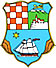 PRIMORSKO-GORANSKA ŽUPANIJAUPRAVNI ODJEL ZA PROSTORNO UREĐENJE, GRADITELJSTVO I  ZAŠTITU OKOLIŠAISPOSTAVA U MALOM LOŠINJU